Совета депутатов От 15 февраля   2019 года                                                № 4Информационный бюллетеньУчредитель: Совет депутатов Покровского сельского поселения Октябрьского муниципального района Костромской областиВыходитс марта 2006 годаТираж 6 экз. Учрежден Советом депутатов Покровского сельского поселения Адрес редакции: с. Боговарово, ул. Советская, 9. Ответственный за выпуск бюллетеня – Фатиева Е.А. тел 2-15-3СЕГОДНЯ В НОМЕРЕ:1. Прокуратура поясняетС 1 января 2019 года вступило в силу постановление Правительства Российской Федерации от 26.11.2018 № 1416 «О порядке организации обеспечения лекарственными препаратамиС 1 января 2019 года вступило в силу постановление Правительства Российской Федерации от 26.11.2018 № 1416 «О порядке организации обеспечения лекарственными препаратами лиц, больных гемофилией, муковисцидозом, гипофизарным нанизмом, болезнью Гоше, злокачественными новообразованиями лимфоидной, кроветворной и родственных им тканей, рассеянным склерозом, гемолитико-уремическим синдромом, юношеским артритом с системным началом, мукополисахаридозом I, II и VI типов, лиц после трансплантации органов и (или) тканей, а также о признании утратившими силу некоторых актов Правительства Российской Федерации»Установлено, что право больного на обеспечение лекарственными препаратами возникает со дня включения сведений о нем в региональный сегмент Федерального регистра.При назначении лекарственных препаратов лечащий врач обязан проинформировать больного о возможности получения им соответствующих лекарственных препаратов без взимания платы, а также о расположенных в границах муниципального образования организациях, осуществляющих бесплатный отпуск лекарств.Назначение и отпуск больному лекарственных препаратов осуществляется в срок, не превышающий 20 рабочих дней со дня его включения в региональный сегмент Федерального регистра.В случае выезда больного на территорию другого субъекта Российской Федерации на срок, не превышающий 6 месяцев, ему организуется назначение лекарственных препаратов на срок приема, равный сроку его выезда, либо обеспечение лекарственными препаратами на данный срок.Если срок такого выезда превышает 6 месяцев сведения о больном передаются органу государственной власти в сфере охраны здоровьясубъекта Российской Федерации, на территорию которого он въехал, для последующего включения в региональный сегмент Федерального регистра.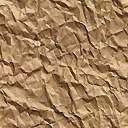 